 КАРАР                                                                                   РЕШЕНИЕ«20»  июнь  2023 й.	                    № 66 -1                «20» июня 2023 г.О назначении выборов депутатов Совета сельского поселения Саннинский сельсовет муниципального района Благовещенский район Республики Башкортостан	В связи с истечением срока полномочий депутатов Совета сельского поселения Саннинский сельсовет муниципального района Благовещенский район Республики Башкортостан 29 созыва, руководствуясь статьей 10 Кодекса Республики Башкортостан о выборах, ст. 7 Устава сельского поселения Саннинский сельсовет муниципального района Благовещенский район Республики Башкортостан, Совет сельского поселения Саннинский сельсовет муниципального района Благовещенский район Республики БашкортостанР Е Ш И Л :	1. Назначить на 10 сентября 2023года выборы депутатов Совета сельского поселения Саннинский сельсовет муниципального района Благовещенский район Республики Башкортостан 29 созыва	2. Опубликовать настоящее решение в газете «Панорама» 22 июня 2023 года.	3. Направить настоящее решение в территориальную избирательную комиссию муниципального района Благовещенский район Республики Башкортостан.БАШКОРТОСТАН РЕСПУБЛИКАhЫ БЛАГОВЕЩЕН РАЙОНЫ МУНИЦИПАЛЬ РАЙОНЫНЫН   ҺЫННЫ АУЫЛ СОВЕТЫ БИЛӘМӘhЕ СОВЕТЫРЕСПУБЛИКА  БАШКОРТОСТАНСОВЕТ СЕЛЬСКОГО ПОСЕЛЕНИЯ САННИНСКИЙ СЕЛЬСОВЕТ МУНИЦИПАЛЬНОГО РАЙОНА БЛАГОВЕЩЕНСКИЙ РАЙОНПредседатель Совета сельского поселения Саннинский сельсовет муниципального района Благовещенский районРеспублики Башкортостан	 К.Ю. Леонтьев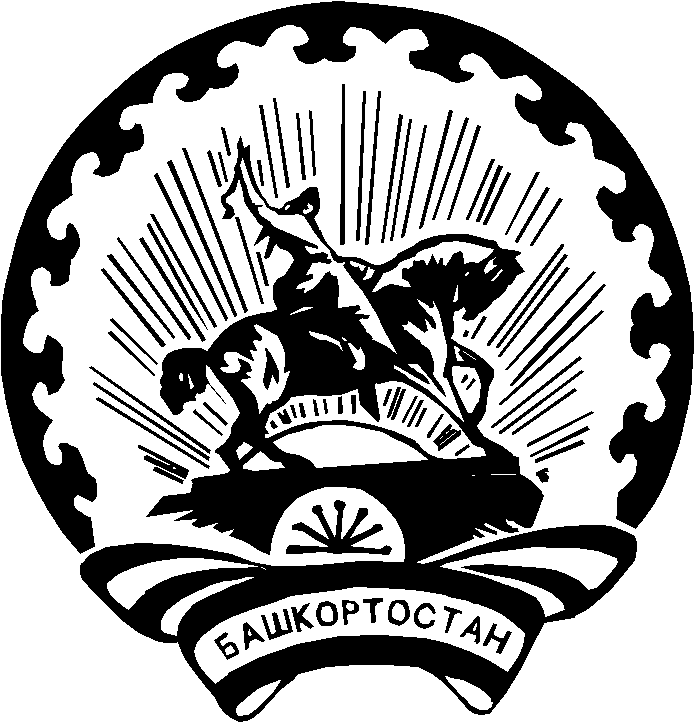 